Anno Scolastico 2017/2018* I=Interno; E=Esterno; A=Abbreviazione per meritoCONDOFURI, 27/06/2018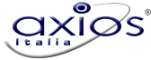 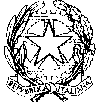 ISTITUTO COMPRENSIVO STATALE BOVA MARINA-CONDOFURICONDOFURI SCUOLA SECONDARIA PRIMO GRADORiepilogo Valutazioni Esami di StatoRiepilogo Valutazioni Esami di StatoCOMMISSIONE 5Classe: 3EAlunnoTipo*Voto di AmmissioneItalianoMatematicaLingue ComunitarieOraleValutazione FinaleLodeEsitoCASILE PASQUALEI878888LICENZIATOCONDEMI CHIARAI888988LICENZIATOFALCOMATA' DOMENICOI666666LICENZIATOFILIPPONE MANUELI888888LICENZIATOFOTI NICOLASI666766LICENZIATOIOFRIDA ANTONINO MARIAI767777LICENZIATOIOFRIDA FILIPPO MARIAI666676LICENZIATOLAGANA' GRAZIAI99109109LICENZIATOMAISANO MARZIAI99910109LICENZIATOMANGIOLA STEFANIAI989989LICENZIATOMANTI MANUEL MATTIAI91088109LICENZIATOMANTI MARIA PIAI887988LICENZIATOMANTI VALERIA MARIA BRUNAI99810109LICENZIATOMESIANO ANGELO MATTEOI767777LICENZIATOMORABITO CARMELOI767767LICENZIATOMORABITO GIOVANNAI666676LICENZIATONUCERA VERONICAI999999LICENZIATOPARISI CAMILLAI99910109LICENZIATOPIZZI ALESSIOI888878LICENZIATOPIZZI ANGELOI666666LICENZIATOPOERIO SIMONEI776777LICENZIATOSGRO' GIUSEPPEI766777LICENZIATOSGRO' MARTINAI99109109LICENZIATOSINGH BHAWANDEEPI666666LICENZIATOSTILLITANO GRETA MARIAI9999109LICENZIATOVADALA' LORENZOI99108109LICENZIATOVIOLI GLORIA PIAI99109109LICENZIATO